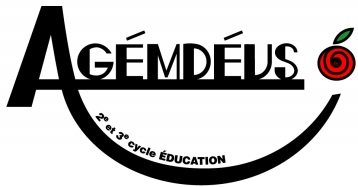 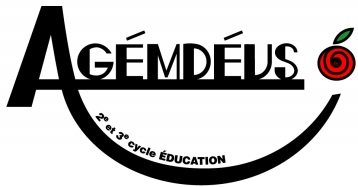 
Formulaire de demande de subvention ***IMPORTANT : Assurez-vous d’avoir pris connaissance des critères d’admissibilité ci-dessous avant d’effectuer toute demande de subvention***
_____________________________________________________________________________________Rappel des critères d’admissibilité :Rappel des montants pouvant être accordés en fonction des projets soumis :Montant allouéÉléments importants à considérer:Veuillez envoyer votre demande en format électronique par courriel, à partir de votre adresse usherbrooke.ca, à l’adresse : agemdeus@usherbrooke.ca .Session où vous effectuez votre demande : 
Nom de l’étudiant (e) : 
Matricule : 
Programme d’étude : 
Téléphone : 
Courriel : 

Nom de l’étudiant (e) responsable du groupe :
Matricule : 
Programme d’étude : 
Téléphone : 
Courriel : Étudiants impliquésNom :						Matricule
Avez-vous fait une demande de subvention à l’AGEMDEUS au cours des trois dernières sessions? 
(Veuillez indiquer à quelle(s) session(s) : Automne  Hiver  Été )Département (s) impliqué (s) dans le projet : Durée du projet ou de l’événement : Lieu du projet ou de l’événement :Date du projet ou de l’événement :
Expliquez-nous le lien entre le projet/événement que vous souhaitez réaliser avec cette demande de subvention et votre formation universitaire :
Sommaire des frais encourus par le projet ou l’événement (gardez vos factures et reçus) : Montant demandé (voir les critères d’admissibilité) (cochez la catégorie d’activité reliée à votre demande ainsi que le montant de votre demande) :  A1		A2		B1	 	B2		C1	 150$ 	300$	200$ 	400$	300$ Preuve d’achat ou de participation : Vous devez absolument joindre à cette demande une preuve (le paiement d’inscription de votre activité) qui atteste de votre participation à l’activité pour laquelle vous demandez un soutien financier. Sans cette preuve, votre dossier sera jugé incomplet et vous ne pourrez pas recevoir de subvention, à moins de rectifier la situation.*Lorsque vous nous ferez parvenir votre preuve d’achat ou de participation; veuillez identifier votre preuve avec votre nom et matricule.Signature : (votre envoi par courriel à partir de votre adresse USherbrooke.ca en faisant foi)Veuillez envoyer votre demande en format électronique par courriel à l’adresse : agemdeus@usherbrooke.ca1) Le financement sera accordé aux membres de l’AGÉMDÉUS seulement. Vous êtes responsables de vérifier votre statut d’étudiant avant de faire toute demande.2) Les projets considérés seront ceux en lien avec les activités d’études ou de recherche du membre, et non pour une forme de publicité ou de party quelconque.3) Les demandes doivent être soumises à l’intérieur de la session pendant laquelle l’activité se déroule, avant ou après la tenue de l’activité.4) Les demandes doivent être acheminées avant la date limite de la session pour laquelle la demande de subvention est effectuée.5) Un étudiant membre peut effectuer un maximum de 2 demandes de subvention à l’intérieur d’une même session, soit une demande pour un événement à l’intérieur de la province et une demande pour un événement à l’extérieur de la province. Avant d’accorder une deuxième subvention à un même étudiant, nous prioriserons les candidatures des étudiants qui n’ont formulé qu’une seule demande par session afin de donner la chance au plus grand nombre d’étudiant d’avoir du financement.6) Les montants accordés seront laissés à la discrétion du comité exécutif selon les dépenses annuelles prévues à cet effet dans le budget de l’année en cours.7) Dans le cas des demandes de subvention pour les étudiants «conférenciers invités» (Section B), l’étudiant doit fournir une preuve de sa participation à l’événement en tant que conférencier. Par exemple : une copie de la programmation de l’événement qui mentionne le nom de l’étudiant-conférencier et le thème de sa conférence OU une lettre/ courriel de l’organisme qui reçoit l’étudiant qui stipule que celui-ci fera partie de la programmation de l’événement. Cette preuve devra être jointe avec le formulaire de demande de subvention.8) Dans le cas des demandes de subvention qui concernent l’organisation de colloque ou de congrès (Section C), la demande de subvention doit être formulée par le comité organisateur qui doit absolument être constitué au minimum de trois étudiants membres de l’AGÉMDÉUS.Type d'activitéMontant maximumA) Colloque ou congrès scientifique ou professionnel, (assister ou présenter), frais d’inscription ou activité pédagogique liée à la formation (atelier d’écriture scientifique, formation recherche documentaire, formation logiciel recherche A1) au Québec150$A2) À l’extérieur du Québec300$B) Colloque ou congrès : conférencier/ère invité(e)B1) Au Québec200$B2) À l’extérieur du Québec400$C) Colloque ou congrès : organisation d’événementC1) À Sherbrooke300$Réception de la subventionLes remboursements seront effectués à la fin de la session au cours de laquelle l’activité a eu lieu. Par exemple, si vous participez à un congrès au mois de mai (session d’été) et que votre demande de subvention est acceptée, vous recevrez votre chèque à la fin du mois d’aout.Dates limites pour soumettre une demandeAutomne : 1er décembreHiver : 1er avrilÉté : 1er aoûtModification de montantLe montant alloué à la demande de subvention peut être modifié sous certaines conditions :Évaluation du dossierSelon le budget de l’AGÉMDÉUSDemande individuelle (Sections A ou B de la politique de subvention)Demande de groupe (Section C de la politique de subvention)Détails de la demandeLiens explicites entre votre formation et/ ou votre projet de rechercheAspect financier